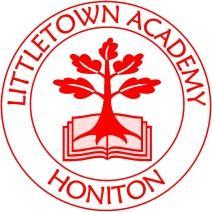              RISK POLICYThis Policy was adopted by the Full Governing Board ofLittletown Primary AcademyOn 15th November 2022signed…………………………………………………..(Chair of Governors)Date Policy to be reviewed on:October 2024RISK POLICY 1.0 Policy  1.1 For the purposes of this strategy, risk is defined as something that might have a detrimental  impact on the achievement of the Academy’s objectives. Risk Management is defined as  encouraging innovation through a managed process, ensuring that tangible and intangible assets are  safeguarded. 1.2 The aim of risk management is to answer the questions: What could go wrong? What are we  going to do about it and when? 1.3 The purpose of risk management is to proactively identify what we should be doing in order to  achieve our objectives while protecting our staff, pupils, property and reputation from harm. 1.4 The Academy’s Risk Register outlines what these risks are, how much of a risk they are and what contingencies are currently in place. 1.5 Examples of the types of risks which the Academy face include:- · Failure to comply with statutory obligations and regulations such as those covering the  environment, health and safety, employment practice, and human rights. · Anything that poses a threat to the achievement of educational objectives, including failure  to take opportunities to improve educational standards within the Academy. · Failing to fulfill its duty of care to those that the Academy comes in to contact with. · Loss or deterioration of assets above and beyond normal wear and tear. · Anything that could damage the Academy’s reputation and undermine public confidence. · Not protecting the environment from the actions of the Academy itself or from others operating within the boundaries of the Academy. 1.6 Risk needs to be managed rather than avoided and consideration of risk should not stifle  innovative decision-making. 1.7 In addition to identifying and defining risks associated with the activities of the Academy, risk  management is seen as a tool for identifying and assessing opportunities. The Academy  recognises that it works in an increasingly litigious and risk-averse society. 1.8 A consistent approach to risk analysis will be an integral part of Academy planning and project  management.1.9 The Academy is committed to establishing a systematic and consistent approach to risk  identification, analysis and control which: · Embeds risk management as part of Academy decision making; strategic planning; and  project management. · Enables the Academy to deliver its priorities and services effectively. · Contributes towards the achievement of sustainable improvement. · Contributes to the Academy discharging its duty of care to pupils and its employees. · Reduces the number and cost of insurance and contractual claims arising. · Minimizes damage to the Academy’s reputation.2.0 Roles & Responsibilities 2.1 The full Governing Body and the Principal have joint responsibility for the Academy’s risk  management direction. 2.2 The full Governing Body and the Principal will be responsible for maintaining the Academy’s Risk  Register. It will be updated termly, reported back to Governor meetings and made available to Governors to  inform their decision making. 2.3 It is the responsibility of all Governors and staff to consider risks as part of  their decision making and day to day activities for the Academy. This will include highlighting risks as well as implementing agreed actions.Appendix 1 RISK  MANAGEMENT POLICY STATEMENT Littletown Primary Academy views risk management as an integral part of good corporate governance.  It is essential in order to continue to meet high educational standards, demonstrate Best Value and  protect the assets of the Academy. Risk management is not about totally eliminating risk but about  identifying and understanding risk and therefore managing it more effectively.  The Academy’s risk management objectives are to: · Embed risk management into the culture of the Academy. · Comply with statutory obligations. · Preserve and enhance the delivery of education within the Academy. · Safeguard pupils, employees and all other persons to whom the Academy has a duty of care. · Protect its property including buildings, equipment, vehicles and all other assets and  resources. · Maintain effective control of public funds. · Protect the reputation of the Academy. · Support the quality of the environment. These objectives will be achieved by: · Establishing clear roles, responsibilities and reporting lines within the Academy for risk  management. · Providing a framework for recording and reviewing potential risks and associated actions. · Reinforcing the importance of effective risk management by offering training, good  practice, and other support. It is the responsibility of every member of staff of the Academy to have regard for risk in carrying out  their roles. Governors and the Academy’s Senior Leadership Team are accountable for implementing this  Policy.Appendix 2 Littletown Primary Academy Risk Scoring Matrix Table 1 – Likelihood of Occurrence Table 2 – Impact of OccurrenceRisk Register Policy Statement 6 Table 3 – Risk Matrix 1-5 Low  6-12 Medium 15-25 High        Live . Love . Learn - Littletown          Littletown Primary Academy Honiton Bottom Road, Honiton, Devon, EX14 2EG01404 548749admin@littletown.devon.sch.ukwww.littletown.devon.sch.ukLikelihood of Occurrence Score DescriptionAlmost certain 5 Will undoubtedly happen, possibly frequentlyLikely 4 Will probably happen, but not a persistent issuePossible 3 May happen occasionallyUnlikely 2 Not expected to happen, but is possibleRemote 1 Very unlikely this will ever happenImpact Score DescriptionDescriptionDescriptionDescriptionDescriptionImpact on  Service ObjectivesFinancial  ImpactImpact on  PeopleImpact on  TimeImpact on  ReputationCatastrophic 5Unable to  function,  inability to fulfil  obligationsSevere financial  loss DeathSerious – In  excess of two  years to  recover pre  event positionHighly  damaging,  severe loss of  public  confidenceMajor 4Significant  impact on  service  provisionMajor financial  lossExtensive  injury, major  permanent  harmMajor – Between 1  year – 2 years  to recover to  pre event  position Major adverse  publicity, major  loss of  confidenceModerate 3Service  objectives  partially  achievableSignificant  financialMedical  treatment  required, semi permanent  harm up to 1  yearConsiderable  – between 6  months to 1  year to  recover to pre  event positionSome adverse  publicity, legal  implicationsMinor 2Minor impact  on service  objectivesModerate  financialFirst aid  treatment, non permanent  harm up to 1  monthSome 2-6  months to  recoverSome public  embarrassment,  no damage to  reputationNone 1Minimal  impact, no  service  disruptionMinimal loss No obvious  harm/injuryMinimal – up  to 2 months  to recoverNo interest to  the press,  internal onlyImpactImpactImpactImpactImpactLikelihood None (1) Minor (2) Moderate (3) Major (4) Catastrophic (5)Almost certain (5) 5 10 15 20 25Likely (4) 4 8 12 16 20Possible (3) 3 6 9 12 15Unlikely (2) 2 4 6 8 10Remote (1) 1 2 3 4 5